Town of  DesertBoard of Selectmen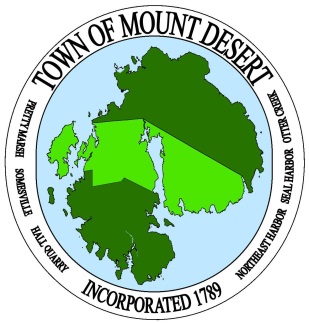 AgendaRegular MeetingMonday, October 1, 2018Location: Meeting Room, Town Hall, Northeast HarborCall to order at 6:30 p.m.MinutesApproval of minutes from September 17, 2018 meetingAppointments/Recognitions/ResignationsConfirm Appointment of Lilian Andrews to the Zoning Board of AppealsConfirm Appointment of Ninette Ferm as Warden for the November 6, 2018 State General and Referendum ElectionResignation of Michael Jordan, Alternate CEO, effective September 20, 2018Consent Agenda (These items are considered routine, and therefore, may be passed by the Selectmen in one blanket motion.  Board members may remove any item for discussion by requesting such action prior to consideration of that portion of the agenda.)Department Reports: Public WorksThank you letter from Island Housing Trust and Hospice Volunteers of Hancock CountyHancock County Commissioners Meeting Minutes August 31, 2018Selectmen’s ReportsUnfinished BusinessUpdate regarding the reconsideration of the Northeast Harbor Main Street ProjectExecution of the bond document for the $154,500.00 General Obligation Bond issued by First National Bank effective October 1, 2018 for the purchase of the new street sweeper approved at the September 10, 2018 special town meetingNew BusinessPublic Space Special Event Application:  Northeast Harbor Fest/Marc Fink; Northeast Harbor Marina Green, August 31- September 2, 2019Request to approve and expend $15,000.00 from the Assessing Department account #1220660-53620 for the upgrade to the Vision assessing software package and related services as approved in Article 44 at the May 8, 2018 Town Meeting, and authorization to sign the contract for the upgrade with Vision Government Solutions Inc.Request approval to purchase two 6” Simplex pumps at a reduced rate of $32,770.00 from the Wastewater Capital Improvement Reserve Account# 4050500-24501for the Seal Harbor treatment plantOther BusinessSuch other business as may be legally conductedcontinuedTreasurer’s WarrantsApprove & Sign Treasurer’s Warrant AP1918 in the amount of $673,070.96Approve Signed Treasurer’s Payroll, State Fees, & PR Benefit Warrants AP1916, AP1917, and PR1906 in the amounts of $3,705.25, $6,272.75, and $109,711.19, respectivelyAcknowledge Treasurer’s School Board AP/Payroll Warrants 07 in the amount of $177,344.87AdjournmentThe next regularly scheduled meeting is at 6:30 p.m., Monday, October 15, 2018 in the Meeting Room, Town Hall, Northeast Harbor